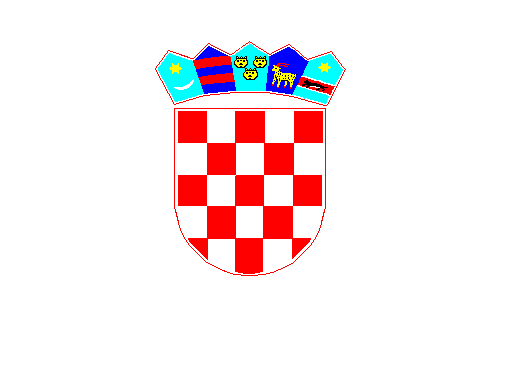         REPUBLIKA HRVATSKA BRODSKO-POSAVSKA ŽUPANIJA              OPĆINA GARČINIZVJEŠĆE O RADU NAČELNIKA OPĆINE GARČIN ZA RAZDOBLJE SIJEČANJ - LIPANJ 2016. IZVJEŠĆE O RADU NAČELNIKA OPĆINE GARČIN ZA RAZDOBLJE SIJEČANJ - LIPANJ 2016. U skladu s odredbama Zakona o lokalnoj i područnoj (regionalnoj) samoupravi i Statutom Općine Garčin podnosim Općinskom vijeću općine Garčin Izvješće o radu za razdoblje siječanj - lipanj 2016. godine čime ispunjavam zakonsku i statutarnu obvezu da kao čelnik jedinice lokalne samouprave dva puta godišnje dajem detaljan prikaz svog rada kao nositelja izvršne vlasti.Ovim Izvješćem obuhvaćeni su važniji projekti, mjere i aktivnosti u prvoj polovici 2016. godine, odnosno informacije pripremljene u Jedinstvenom upravnom odjelu, pa se u nastavku daje pregled djelovanja načelnika po pojedinim područjima.Općina Garčin, kao jedinica lokalne samouprave, obavlja poslove lokalnog značaja kojima se neposredno ostvaruju potrebe građana, a to obuhvaća:   uređenje naselja i stanovanje,prostorno i urbanističko planiranje,komunalno gospodarstvo,brigu o djeci,socijalnu skrb,primarnu zdravstvenu zaštitu,odgoj i osnovno obrazovanje,kulturu, tjelesnu kulturu i šport,zaštitu potrošača,zaštitu i unapređenje prirodnog okoliša,protupožarnu i civilnu zaštitu,promet na svom području,ostale poslove sukladno posebnim zakonima.Svi poslovi obavljani su sukladno zakonima, u suradnji sa zamjenikom načelnika, pročelnikom, administrativnom tajnicom i računovodstvenom referenticom. Financijska sredstva su racionalno i štedljivo raspoređivana u namjeri zadovoljavanja svih potreba i prioriteta za funkcioniranje lokalne zajednice.Rad načelnika, odnosno izvršne vlasti u Općini Garčin podijeljen je prema sljedećim aktivnostima:donošenje akata i predlaganje akata prema Općinskom vijeću,funkcioniranje izvršne vlasti kroz djelovanje Jedinstvenog upravnog odjela.O samoj kvaliteti poslova, prijedloga, zaključaka, smjernica odluka i općih akata koji proizlaze iz samoupravnog djelokruga, a koji su izvršeni, ostvareni ili realizirani može se zaključiti i analizirati po pojedinim područjima u nastavku izvješća.DONOŠENJE AKATA I PREDLAGANJE AKATA PREMA OPĆINSKOM VIJEĆUNačelnik Općine Garčin podnio je Općinskom vijeću na raspravu i prihvaćanje sljedeće akte:Izvješće o vršenju komunalne usluge održavanja grobljaIzvješće o izvršavanju koncesije odvoza otpadaIzvješće o radu načelnika općine Garčina za razdoblje srpanj-prosinac 2015.Odluka o odabiru najpovoljnije ponude za održavanje nerazvrstanih cesta na području općine Garčin po provedenom natječajuPrijedlog i donošenje Odluke o raspoređivanju sredstava za financiranje političkih stranaka zastupljenih u Općinskom vijeću općine Garčin za 2016.Prijedlog i donošenje Odluke o zakupu i kupoprodaji poslovnih prostora u vlasništvu Općine Garčin  zahtjev Autoprijevoznika Ilije Vukoje iz Slavonskog Broda za prodaju građevinskih čestica u PZ Zadubravljezahtjev za rad mrtvozornika u općini GarčinaPrijedlozi za dodjelu županijskih javnih priznanjaraskid Ugovora o zakupu poljoprivrednog zemljišta – Josip KljusGodišnji izvještaj o ostvarenju proračuna Općine Garčin za 2015.g. i Odluka o raspodjeli rezultata poslovanja na dan 31.12.2015.Izvješće o godišnjem popisu dugotrajne imovine, sitnog inventara, novčanih sredstava te obveza i potraživanja Općine Garčin sa stanjem 31.12.2015. Izvješće o ostvarenju Programa vatrogastva i zaštite od požara i civilne zaštite za koje se sredstva izdvajaju iz proračuna Općine Garčin za 2015.Izvješće o ostvarenju Programa javnih potreba školstva za koje se sredstava izdvajaju iza proračuna Općine Garčin za 2015.Izvješće o realizaciji Programa održavanja komunalne infrastrukture na području Općine Garčin u 2015.Izvješće o realizaciji Programa kapitalnih ulaganja i dodatnih ulaganja na nefinancijskoj imovini na području Općine Garčin za 2015.Izvješće o realizaciji Programa gradnje objekata i uređaja komunalne infrastrukture u Općini Garčin za 2015.Izmjene i dopune Odluke o trgovini na malo izvan prodavaonica na području Općine GarčinPrijedlog i donošenje odluke o organizaciji programa Male škole na području Općine GarčinIzvješće o stanju sigurnosti na području općine Garčin u 2015.Izvješće o provedbi Plana gospodarenja otpadom za 2015.Caffe bar „Alta“ Garčin – zamolba za ustupanje nekretninaIzmjene i dopune Odluke o Poslovnoj zoni Trnjani – KlokočevikIzmjene i dopune Odluke o stambenom zbrinjavanju i komunalnom opremanju građevinskog zemljišta za hrvatske branitelje iz Domovinskog rata i članove njihovih obiteljiIzmjene i dopune Odluke o dodjeli jednokratne novčane pomoći roditeljima novorođenog djetetaRješavanje imovinsko-pravnih odnosa za javno dobro u centru Garčina Raskid privremenog kupoprodajnog ugovora – RGF Exclusive furnitureDonošenje Odluke o raspisivanju natječaja za prodaju čestice broj 4 u PZ ZadubravljeIzmjene i dopune Odluke o prijedlogu mrtvozornika na području općine GarčinNačelnik kao izvršno tijelo Općine Garčin u predmetnom razdoblju donio je 184 rješenja, odluka i zaključaka, od kojih se velika većina odnosi na postupke sukladno Zakonu o proračunu. U funkciji općinskog načelnika bio sam nazočan na svim sjednicama Općinskog vijeća, te sam podnosio izvješća o radu u periodu između dvije sjednice i sudjelovao u raspravama prije donošenja odluka.Stručnu administrativnu i savjetodavnu pomoć pružali smo putem Jedinstvenog upravnog odjela za sve udruge, te smo rješavali zamolbe i zahtjeve mještana koji su u nadležnosti lokalne samouprave i u skladu sa zakonskim i statutarnim odredbama.PRORAČUN I FINANCIJEPodručje proračuna i financija obavljano je prema Zakonu o proračunu, Zakonu o financiranju jedinica lokalne i područne (regionalne) samouprave, Zakonu o lokalnoj i područnoj (regionalnoj) samoupravi, Zakonu o javnoj nabavi, Statutu Općine Garčin te ostalim propisima i općim aktima Općinskog vijeća.Područje proračuna i financija te financiranje lokalne jedinice je vrlo važno za realizaciju planova, programa i projekata koji se provode u samoupravnom djelokrugu općine i poslovima od lokalnog značaja.  Izvorna sredstva, temeljem Zakona o proračunu, Zakonu o financiranju jedinica lokalne i područne (regionalne) samouprave i Zakonu o lokalnoj i područnoj (regionalnoj) samoupravi su od lokalnih poreza, prireza, komunalne naknade, komunalnog doprinosa zakupa i prodaje državnog poljoprivrednog zemljišta, zakupa poslovnog prostora i ostalih prihoda.Tijekom predmetnog razdoblja, putem Jedinstvenog upravnog odjela slane su opomene pred tužbu za dužnicima za zakup poslovnog prostora, komunalne naknade i zakupa državnog poljoprivrednog zemljišta. Također su provođeni ovršni postupci prema dužnicima komunalne naknade i zakupa državnog poljoprivrednog zemljišta.Korištenje proračunskih sredstava	Proračunska sredstva korištena su sukladno odredbama o Proračunu i Odluke o izvršavanju proračuna Općine Garčin za 2016. godinu, te za namjene utvrđene u Posebnom dijelu Proračuna	U okruženju šire gospodarske recesije koja se odražava i na našu općinu vodilo se računa o prioritetnim poslovima iz propisane nadležnosti općine, te se djelovalo u cilju suzbijanja krize i osiguranja solventnosti proračuna.Izvješće o provedenim postupcima javne nabave 	Općina Garčin je kao javni naručitelj obveznik primjene Zakona o javnoj nabavi u svim postupcima nabave čija je procijenjena vrijednost nabave jednaka ili veća od 200.000,00 kuna za robe i usluge odnosno 500.000,00 kn za radove. Tijekom predmetnog razdoblja nije proveden niti jedan postupak prema Zakonu o javnoj nabavi.	Za procijenjenu vrijednost nabave ispod gore navedenih vrijednosti provodi se postupak sukladno pravilniku o provedbi postupaka nabave bagatelne vrijednosti. 	Postupak izrade, donošenja i objave Plana nabave Općine Garčin za 2016. godinu u potpunosti je usklađen s odredbama Zakona o javnoj nabavi.	Zakon o javnoj nabavi uveo je obvezu vođenja i objave registra sklopljenih ugovora i okvirnih sporazuma kojim su naručitelji obvezni staviti javnosti na raspolaganje zakonom propisane podatke o sklopljenim ugovorima i okvirnim sporazumima i iste ažurirati najmanje svakih šest mjeseci. Općina Garčin je na svojim internetskim stranicama objavila Registar sklopljenih ugovora i Ministarstvu gospodarstva dostavila podatke o internetskim stranicama na kojima je registar objavljen.POLJOPRIVREDA, VODOPRIVREDA I ŠUMARSTVO	Poljoprivreda je strateška grana gospodarstva u našoj Općini, koja zahtijeva posebnu pažnju i aktivnosti kroz praćenje raspolaganja državnim poljoprivrednim zemljištem, naplate zakupa i prodaje zemljišta, povrata zemljišta i rješavanje imovinsko-pravnih problema.	Sve poslove u vezi raspolaganja poljoprivrednim zemljištem u vlasništvu RH preuzela je Agencija za poljoprivredno zemljište, a u tijeku su aktivnosti oko zaključivanja privremenih ugovora o zakupu te naplata dugovanja po osnovi zakupa.	Vrše se i pripreme za novi natječaj za zakup poljoprivrednog zemljišta u vlasništvu RH koje još nije u zakupu, a na natječaj bi išlo i zemljište dano u zakup prema privremenim ugovorima. Očekuje se da bi natječaj mogao biti do kraja ove godine, ovisno o aktivnostima Agencije za poljoprivredno zemljište, koja je ovlaštena pripremiti i provesti natječaj te suglasnosti Ministarstva poljoprivrede.GOSPODARSTVO I PODUZETNIŠTVOU okviru nadležnosti i ovlasti, a u skladu sa zakonskim propisima praćeno je stanje u gospodarstvu, razmatrani su problemi i poduzimane su određene mjere za unaprjeđivanje stanja u gospodarstvu.Zaključeno je 12 ugovora o nabavi radova, roba i usluga:Također je izdano i 68 narudžbenica za nabavku radova, roba i usluga bagatelne vrijednosti.Općina Garčin je član Lokalne akcijske grupe (LAG) Slavonska ravnica te redovito sudjeluje u radu.U suradnji s Hrvatskim zavodom za zapošljavanje obavljaju se javni radovi. Radovi u mjeri javnog rada: Pomoć u kući, traju od 1. travnja, a završavaju 30. rujna 2016., a zaposleno je 17 osoba s područja općine. Podnesen je zahtjev za zapošljavanje 5 osoba u programu javnih radova: Mladi za EU – Suradnici na EU projektima u nevladinom sektoru.Podnesen je zahtjev za zapošljavanje 4 osobe u programu stručnog osposobljavanja bez zasnivanja radnog odnosa.Podnesen je zahtjev za zapošljavanje 10 osoba u programu Radom za zajednicu i sebe.GRADITELJSTVO, STAMBENO-KOMUNALNI POSLOVI I KOMUNALNA INFRASTRUKTURA	U skladu sa zakonskim propisima koji proizlaze iz Zakona o lokalnoj i područnoj (regionalnoj) samoupravi, Zakonu o komunalnom gospodarstvu, Zakonu o prostornom uređenju, Zakonu o gradnji, Zakonu o koncesijama, Zakonu o postupanju s nezakonito izgrađenim zgradama i općih akata Općine Garčin, u prvoj polovini 2016. razmatran je veliki broj pitanja, provođene su aktivnosti i rješavani su problemi u cilju što boljeg i kvalitetnijeg funkcioniranja komunalnih poslova i izgradnje komunalne infrastrukture.Izdano je 61 rješenje za legalizaciju nezakonito izgrađenih zgrada i 59 rješenja obveznicima plaćanja komunalnog doprinosa.Aktivnosti u predmetnom razdoblju:upisivanje nerazvrstanih cesta u vlasništvo općine,ispitivanje električne i gromobranske instalacije u domovima u Trnjanima i Bickom Seluinstaliranje širokopojasnog Wi-Fiodržavanje čistoće u mrtvačnicamaosiguranje zgrade općineprovođenje ZK ispravnih postupakanabava LED svjetiljki za zgradu općine,redovito održavanje javne rasvjete,redovito servisiranje plinskih pećiredovito održavanje nerazvrstanih cesta, te održavanje nerazvrstanih cesta u zimskom perioduizvođenje javnih radovaradovi na nerazvrstanim cestama u Zadubravlju, Trnjanima, Garčinu, Bickom Selu i Sapcimasanacija nogostupa u Sapcima, Garčinu, Selni, Trnjanimasanacija asfaltiranih površina ispred DVD-a, u centru Garčina i ulaza u školu i dom u Trnjanima,redovito održavana groblja i odvoženo smeće s groblja,vršena deratizacija,čišćenje i održavanje kanala u Zadubravlju, Klokočeviku, Bickom Selu i Trnjanimaodržavanje stabala u centru Klokočevika,poslovi projektiranja dječjeg vrtića,započeli pripremni poslovi na staračkom domuasfaltiranje površina ispred doma i ambulante u Zadubravljuzacijevljen kanal ispred ambulante u Garčinuizgradnja požarnih putova uz dom u Klokočeviku te parking ispred doma u Klokočevikuizrada Elaborata učinkovitosti šumskih prometnica te prijava na Mjeru 4.3.3.zamjena svjetiljki javne rasvjete u Selniprojektiranje vodovoda i kanalizacije prema domu za stare i nemoćneizgradnja javne rasvjete između Selne i Garčinaizrada projekta vanjskog uređenja doma u Klokočevikuuređenje terase i stepeništa ispred doma te izrada drenaže i rješavanje vlage uslijed oborinskih voda doma u Klokočevikuizmjena krovišta ambulante u Zadubravljuproglašena elementarna nepogoda uzrokovana mrazom.Da bi građanima osigurali bolje uvjete za osiguranje traktora i poljoprivrednih vozila omogućili smo vršenje tehničkog pregleda i osiguranja u društvenom domu u Garčinu.DRUŠTVENE DJELATNOSTIProvođeno je dosta aktivnosti na ovom području, a sve prema zakonskim odredbama i ovlastima, financijska pomoć je pružana svim korisnicima proračuna koji su uvršteni u program javnih potreba za 2016. godinu.Sufinancirano je sljedeće:prijevoz srednjoškolskih učenika u iznosu od 27.065,00 knrad kulturno-umjetničkih društava u iznosu od 56.500,00 knrad ostalih udruge u iznosu od 41.168,58 knrad sportskih društava u iznosu od 190.506,34 knsufinanciranje programa OŠ u iznosu od 59.836,06 knodržavanje male škole u iznosu od 37.074,73 knza vjerske zajednice izdvojeno je 52.000,00 knrad komunalnog poduzeća Garčin d. o. o. u iznosu od 10.937,70 kn ZDRAVSTVO I SOCIJALNA SKRBSukladno Zakonu o zdravstvenoj zaštiti i Zakonu o socijalnoj skrbi provođene su aktivnosti u području zdravstva i socijalne skrbi u interesu lokalne zajednice.Izdano je 22 rješenja za naknadu građanima i kućanstvima u novcu u iznosu od 21.740,00 kn.Izdano je 1 rješenje za pomoć osobama s invaliditetom za sufinanciranje Dječjeg vrtića Cekin u iznosu od 1.800,00 kn.Izdano je 22 rješenje za jednokratne porodiljske naknade u iznosu od 42.500,00 kn.Izdano je 23 rješenja za naknade građanima i kućanstvima u naravi – prehrana u iznosu od 27.500,66 kn.Za ostale naknade iz proračuna u naravi izdano je 20 rješenja i utrošeno 8.419,74 kn.Pružana je financijska i materijalna pomoć oko organizacija akcije dragovoljnog darivanja krvi.Provođena je aktivnost „Pomoć i njega u kući“ starim i teško pokretnim osobama za što je utrošeno 19.168,94 kn.ZAŠTITA I SPAŠAVANJE I VATROGASTVO	Sukladno Zakonu o zaštiti i spašavanju i Zakona o vatrogastvu, aktivnosti su usmjerene za poboljšanje i organizaciju zaštite i spašavanja i održavanje kvalitetnog rada vatrogastva na području općine.	Prema Zakonu o zaštiti i spašavanju Općina mora osigurati financijska sredstva za provođenje mjera zaštite i spašavanja. Prema Zakonu o vatrogastvu, za vatrogasnu djelatnost potrebno je izdvojiti 5% proračuna Općine godišnje.Za dobrovoljno vatrogastvo u predmetnom periodu izdvojeno je 35.000,00 kn, za civilnu zaštitu 1.000,00 kn, a za HGSS 5.000,00 kn.JAVNOST RADA I PROVEDBA ZAKONA O PRAVU NA PRISTUP INFORMACIJAMA	U izvještajnom razdoblju redovito je ažurirana službena Internet stranica općine www.opcina-garcin.hr, a sve u cilju transparentnosti rada općinske uprave. U brojnim kontaktima s građanima nastojalo se udovoljiti njihovim zahtjevima i upitima, koji su vrlo često isključivo informativnog ili savjetodavnog karaktera.	Prema Zakonu o pravu na pristup informacijama u izvještajnom razdoblju nije bilo zaprimljenih zahtjeva.ZAVRŠNA I POZDRAVNA RIJEČ	Temeljem Zakona o lokalnoj (područnoj) samoupravi i upravi i odredbama Statuta Općine Garčin, u svojstvu općinskog načelnika podnosim i dostavljam ovo Izvješće o radu za razdoblje siječanj – lipanj 2016. godine, u kojem su opisane sve aktivnosti koje sam izvršavao i provodio, zajedno sa zamjenikom načelnika i službenicima Jedinstvenog upravnog odjela, a u cilju funkcioniranja i zakonskog poslovanja općine i u skladu s trenutnom situacijom i vremenu recesije i krize. 	Maksimalno sam nastojao da zakonske i statutarne zadaće obavljam u okvirima zakonskih odredbi, temeljito i odgovorno.	Želim istaći da je suradnja Općinskog vijeća i mene, kao čelnika izvršne vlasti i zakonskog zastupnika općine, kvalitetna, a to potvrđujemo redovitim dolascima na sjednice i donošenjem akata od važnosti za razvoj i budućnost Općine Garčin.	Također želim istaći korektnu i dobru suradnju sa svim predstavnicima mjesnih odbora, voditeljima drugih gospodarskih i kulturnih institucija te predstavnicima svih udruga koje djeluju na području Općine Garčin. 	S poštovanjem,NAČELNIK OPĆINE GARČIN 									                       Mato Grgić, dipl. iur.RbPREDMET UGOVORADatum sklapanja ugovoraNaziv ponuditelja s kojim je sklopljen ugovorRbPREDMET UGOVORARok sklapanja ugovoraNaziv ponuditelja s kojim je sklopljen ugovor1.Sufinanciranje troškova javnog prijevoza redovitih učenika srednjih škola25.1.2016.HŽPP d. o. o.1.Sufinanciranje troškova javnog prijevoza redovitih učenika srednjih škola15.6.2016.HŽPP d. o. o.2.Opskrba prirodnim plinom1.10.2016.PLIN-PROJEKT d. o. o.2.Opskrba prirodnim plinom30.9.2017.PLIN-PROJEKT d. o. o.3.Nabavka LED rasvjetnih tijela28.1.2016.DETAS d. o. o.3.Nabavka LED rasvjetnih tijela 28.3.2016.DETAS d. o. o.4.Deratizacija15.2.2016ECO-ENERGY d. o. o.4.Deratizacija15.4.2016.ECO-ENERGY d. o. o.5.Brodski vjesnik4.1.2016.Media plan d. o. o.5.Brodski vjesnik 31.12.2016.Media plan d. o. o.6.Realizacija programa male škole1.3.2016.Dječji vrtić IVAČNICA Oriovac6.Realizacija programa male škole31.5.2016. Dječji vrtić IVAČNICA Oriovac7.Održavanje nerazvrstanih cesta15.2.2016.PRIJEVOZ RAŠIĆ d. o. o.7.Održavanje nerazvrstanih cesta 31.12.2019.PRIJEVOZ RAŠIĆ d. o. o.8.Održavanje groblja1.4.2016.RUNOLIST d. o. o.8.Održavanje groblja31.3.2020.RUNOLIST d. o. o.9.Nabavka LED rasvjetnih tijela28.1.2016.DETAS d. o. o.9.Nabavka LED rasvjetnih tijela21.5.2016.DETAS d. o. o.10.Geodetsko snimanje cesta17.5.2016.GEO LEGAL d. o. o.10.Geodetsko snimanje cesta30.9.2016.GEO LEGAL d. o. o.11.Elaborat učinkovitosti šumskih prometnica8.6.2016.SALIX PLAN d. o. o.11.Elaborat učinkovitosti šumskih prometnica30.6.2016.SALIX PLAN d. o. o.12.Izgradnja vodovoda i kanalizacije31.5.2016VODOVOD d. o. o.12.Izgradnja vodovoda i kanalizacije31.12..2016.VODOVOD d. o. o.